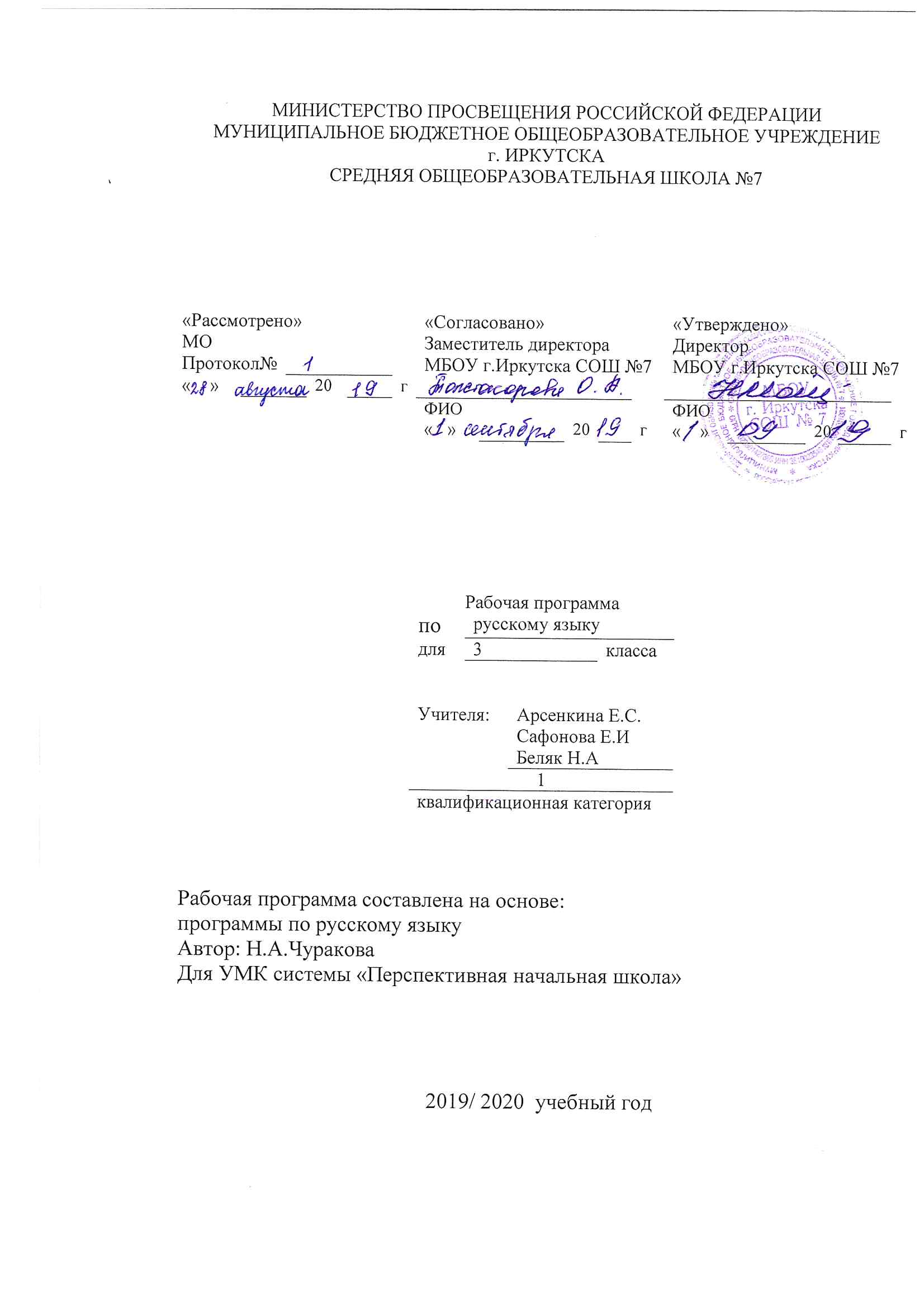 Рабочая программа по русскому языку составлена на основе следующих нормативно- правовых документов: Федеральный государственный стандарт основного начального образования, утвержден приказом Министерства образования и наук Российской Федерации от 6 октября 2009 г. № 373.  Закон Российской Федерации «Об образовании» (статья 7).Учебный план МБОУ г. Иркутска  СОШ № 7 на 2019/2020 учебный год.Примерная программа основного начального образования по русскому языкуПланируемые результаты учебного предмета «Русский язык»Содержательная линия «Система языка»Раздел «Фонетика и графика»Обучающиеся  научатся: выполнять звукобуквенный анализ слова.Раздел «Орфоэпия»Обучающиеся  научатся: правильно употреблять приставки на- и о-;правильно произносить орфоэпически трудные слова из орфоэпического минимума, отобранного для изучения в этом классе.Раздел «Состав слова (морфемика)»Обучающиеся  научатся: сравнивать слова, связанные отношениями производности: объяснять какое из них от какого образовано, указывая способ словообразования;мотивированно выполнять разбор слова по составу на основе словообразовательного анализа;обнаруживать регулярные исторические чередования видимые на письме.Раздел «Лексика»Обучающиеся  научатся: отличать прямое и переносное значение слова;находить в тексте синонимы и антонимы;отличать однокоренные слова от омонимов и синонимов.Раздел «Морфология»Обучающиеся  научатся: различать части речи: существительное, прилагательное, глагол, местоимение, предлог;различать на письме приставки и предлоги;изменять существительные по числам и падежам; определять их род;различать названия падежей;изменять прилагательные по числам, падежам, родам;изменять глаголы по временам и числам; в прошедшем времени – по родам; в настоящем и будущем – по лицам.Раздел «Синтаксис»Обучающиеся  научатся: находить в составе предложения все словосочетания; в словосочетании находить главное и зависимое слово; ставить от первого ко второму вопрос;находить в предложении основу и второстепенные члены предложения;задавать смысловые и падежные вопросы к разным членам предложения.Содержательная линия «Орфография и пунктуация»Обучающиеся  научатся: определять орфограммы;использовать разные способы проверок орфограмм;писать словарные слова в соответствии с заложенным в программе минимумом;писать о-ё после шипящих в окончаниях существительных;писать слова с наиболее употребительными приставками, с приставкой с-, приставками на –с, -з;писать слова с суффиксами – ек и – ик; писать безударные падежные окончания существительных и прилагательных;писать о-ё после шипящих и ц в падежных окончаниях существительных;находить нужные словарные статьи в словарях различных типов и читать словарную статью, извлекая необходимую информацию.Содержательная линия «Развитие речи»Обучающиеся  научатся: Определять тему и основную мысль текста, составлять план текста и использовать его при устном и письменном изложении, при устном и письменном сочинении;Членить текст на абзацы, оформляя это членение на письме;Грамотно писать и оформлять письма  элементарного содержания;Владеть нормами речевого этикета в типизированных речевых ситуациях;Работать со словарями;Соблюдать орфоэпические нормы речи;Устному повседневному общению со сверстниками и взрослыми с соблюдением норм речевого этикета;Писать записки, письма, поздравительные открытки с соблюдением норм речевого этикета.В области познавательных УУД (общеучебных)Обучающиеся  научатся: свободно ориентироваться в корпусе учебных словарей, быстро находить  нужную словарную статью; свободно ориентироваться в учебной книге: уметь читать язык условных обозначений, находить нужный текст по страницам "Содержание" и "Оглавление",  быстро находить выделенный фрагмент текста, выделенные строчки и слова  на странице и развороте,  находить в специально выделенных разделах  нужную информацию; работать с текстом (на уроках развития речи): выделять в нем тему и основную мысль (идею, переживание); выделять информацию, заданную аспектом рассмотрения, и удерживать заявленный аспект; работать с несколькими  источниками информации (двумя частями учебной книги (в одной из которых - система словарей), "Рабочей тетрадью" и дополнительными источниками информации (другими учебниками комплекта, библиотечными книгами, сведениями из Интернета); текстами и иллюстрациями  к текстам.  В области коммуникативных УУДОбучающиеся  научатся: В рамках инициативного сотрудничества: работать с соседом по парте, в малой группе, в большой группе: распределять между собой работу и роли, выполнять свою часть работы и встраивать ее в общее рабочее поле; В рамках коммуникации  как взаимодействия: понимать основание  разницы двух заявленных точек зрения, двух позиций и мотивированно присоединяться к одной из них или отстаивать собственную точку зрения; находить в учебнике подтверждение своей позиции или высказанным сквозными героями точкам зрения, используя для этой цели в качестве аргументов словарные статьи, правила, таблицы, модели. В области регулятивных УУД (контроль и самоконтроль учебных действий) Обучающиеся  научатся: осуществлять самоконтроль и контроль полученного результата.Содержание учебного  предмета «Русский язык»Фонетика и орфография (20 часов)Закрепление общего правила обозначения фонетических чередований на письме: чередующиеся в одном и том же корне звуки обозначаются на письме одинаково, в соответствии с проверкой. Различные способы проверок подобных написаний.Понятие об орфограмме. Виды изученных орфограмм. Написание двойных согласных в корне слова и на стыках морфем.Правописание наиболее употребительных приставок, приставки –с, приставок на  -с, -з-Правописание предлогов.Разграничение на письме приставок и предлогов.Представление о «беглом гласном» звуке. Написание суффиксов –ик-/-ек- с учетом беглого гласного.Написание суффикса –ок- после шипящих.Звукобуквенный разбор слова.Морфемика и словообразование (20 часов)Образование слов с помощью суффиксов. Образование слов с помощью приставок. Образование слов с помощью приставки и суффикса одновременно. Сложные слова с соединительными гласными.Чередования звуков, видимые на письме (исторические чередования). Системность подобных чередований при словообразовании и словоизменении.Разбор слова по составу.Морфология  и лексика (85  часов)Понятие о частях речи.Имя существительное как часть речи. Категориальное значение.Разряды по значению (на уровне наблюдения). Одушевленность.Значение числа. Изменение по числам. Значение рода. Синтаксическое значение падежа (изменение слова для связи с другими словами в предложении). Склонение как изменение по числам и падежам.Синтаксическая функция имен существительных в предложении.Три склонения существительных. Правописание безударных падежных окончаний.Морфологический разбор имени существительного.Имя прилагательное как часть речи. Категориальное значение.Начальная форма. Зависимость от имени существительного в значениях числа, рода и падежа. Значение числа. Склонение (твердый и мягкий варианты).Синтаксическая функция имен прилагательных в предложении.Правописание безударных падежных окончаний. Написание о-ё после шипящих и «ц» в падежных окончаниях существительных. Написание  существительных с суффиксом -ищ-.Местоимение как часть речи (общее представление). Категориальное значение. Личные местоимения. Изменение по лицам и числам.Глагол как часть речи. Категориальное значение. Неопределенная форма глагола как его начальная форма.Суффикс неопределенной формы -ть (-ти, -чь). Суффикс -л- глагола прошедшего времени. Другие глагольные суффиксы -а, -е, -и, -о, -у, -я, постфиксы -ся (сь). Изменение по временам. Изменение по числам.Изменение в прошедшем времени по родам. Изменение в настоящем и будущем времени по лицам. Связь форм лица с личными местоимениями.Синтаксическая функция глаголов в предложении.Различение написания -ться и тся в глаголах, стоящих в неопределенной форме и в формах . ед. и мн. ч.Многозначность слова. Прямое и переносное значение слова.Омонимы. Способы разграничения многозначных и омонимичных слов. Синонимы. Отличия однокоренных слов от синонимов и омонимов. Антонимы.Происхождение слов. Использование сведений о происхождении слов при решении орфографических задач.Синтаксис и пунктуация  (15 часов)Словосочетание и предложение. Понятие о главных и неглавных членах предложения. Подлежащее и сказуемое как основа предложения. Значение второстепенных членов предложения. Понятие дополнения, обстоятельства, определения. Формирование умения ставить смысловые и падежные вопросы к разным членам предложения.Формирование умения составлять схему предложения.Разбор простого предложения по членам предложения.Лексикография (изучается во всех разделах в течение года)Использование учебных словарей: толкового, словаря устойчивых выражений, орфографического (словарь «Пиши правильно»), обратного, орфоэпического (словарь «Произноси правильно»), этимологического (Словарь происхождения слов) для решения орфографических и орфоэпических задач, а также задач развития речи.Развитие речи с элементами культуры речи (30 часов)Построение текста. Выделение в тексте смысловых частей.Подбор заголовков к каждой части текста и к тексту в целом. Составление плана текста. Использование плана для пересказа текста, устного рассказа по картине, написания изложения и сочинения.Освоение изложения как жанра письменной речи.Различение текста-описания и текста-повествования. Обнаружение в художественном тексте разных частей: описания и повествования. Сочинение по наблюдениям с использованием описания и повествования.Сравнение научно-популярных и художественных текстов.Различение развернутого научного сообщения на заданную тему и словарной статьи на эту же тему.Определение темы и основной мысли живописного произведения.Сочинение по картине с использованием описания и повествования. Сравнительный анализ разных текстов и живописных произведений, посвященных одной теме (сравнение основной мысли или переживания); сравнительный анализ разных текстов и живописных произведений, посвященных разным темам (сравнение основной мысли или переживания).«Азбука вежливости»: закрепление основных формул речевого этикета, адекватных ситуации речи (в беседе со школьниками или со взрослыми). Дальнейшее освоение жанра письма с точки зрения композиции и выбора языковых средств в зависимости от адресата и содержания.СловарьАвтобус, аллея, аптека, багаж, библиотека, болото, вагон, винегрет, вокзал, восток, герой, горох, горячий, декабрь, дорога, животное, завтрак, запад, земляника, комбайн, компьютер, космонавт, космос, Кремль, кровать, лестница, магазин, малина, месяц, металл, метро, молоток, ноябрь, обед, овощ, огурец, однажды, октябрь, орех, осина, отец, песок, пирог, пирожное, победа, погода, помидор, потом, праздник, пшеница, ракета, рассказ, расстояние, рисунок, север, сентябрь, сирень, соловей, солома, тарелка, топор, трактор, трамвай, троллейбус, ужин, февраль, футбол, хоккей, хороший, четверг, чувство, шоссе, шофёр, экскурсия, январь (75 слов)№Тема урокаКол-во часовДатаПримечание 1Для чего нужна речь. Что такое орфограмма. Повторение изученных орфограмм12Что такое орфограмма. Повторение изученных орфограмм13Повторение изученных орфограмм в корне слова 14Разделительные Ъ и Ь. Правописание суффиксов -чик- и -ок-15Правописание орфограммы «Сложные слова с буквой соединительного гласного». Звукобуквенный разбор16Виды предложений по цели высказывания и интонации17Входной контрольный диктант18Работа над ошибками. Виды предложений по цели высказывания и интонации. 19Части речи. Имя существительное. Контрольное списывание110Одушевленные и неодушевленные существительные. Текст, его тема и основная мысль 111Словообразование существительного. Существительное как член предложения112Имя прилагательное как часть речи. Последовательность предложений в тексте113Прилагательное. Правописание орфограмм в прилагательных114Обучающее изложение115Глагол как часть речи116Словообразование существительных от глаголов и прилагательных. Значение существительного как части речи117Диктант по итогам повторения118Работа над ошибками119Глагол. Правописание приставок. Работа с картиной Клода Моне «Прогулка» 120Многозначность слова. Прямое и переносное значения слов121Многозначность слова. Прямое и переносное значения слов122Прямое и переносное значения слов. Словарный диктант. 123Многозначность слова. Прямое и переносное значения слов 124Многозначность слова. Прямое и переносное значения слов 125Местоимение.126Местоимение.127Главное переживание автора, выраженное в тексте 128Местоимение129Сравнительный анализ двух картин (А. Рылов «Зеленый шум», Клод Моне «Прогулка»)130Предлоги и приставки131План текста132Научные названия главных членов предложения133Порядок абзацев в тексте134Синонимы135Изменение существительных по числам. Устное изложение 136Итоговый диктант137Проверочная работа138Работа над ошибками. Изменение существительных по падежам139Изменение существительных по падежам.140Именительный падеж.141Родительный падеж142Родительный падеж143Дательный падеж144Винительный падеж.145Винительный падеж146Азбука вежливости. Как писать письмо. Списывание с печатного147Текст-описание и текст-повествование148Текст-описание и текст-повествование149Творительный падеж. 150Письменное изложение151Творительный падеж. Словарный диктант152Предложный падеж.153Предложный падеж.154Антонимы155Антонимы156Различение падежей157Различение падежей158Устойчивые выражения. Работа с картиной В. Серова «Портрет Мики Морозова». Устное сочинение159Склонение имен существительных. Существительные I, II, III склонение существительных160Описание и повествование161Существительные I склонения162Существительные II склонения163Контрольная работа164Работа над ошибками. Существительные III склонения.165Работа с картиной Клода Моне «Парламент». Письменное сочинение166Написание удвоенной буквы согласного на границе частей слова. Словарный диктант167Проверка орфограммы -нн- с помощью словообразования168Контрольный диктант по итогам 1 полугодия169Работа над ошибками. Правописание падежных окончаний существительных170Описание и повествование171Правописание падежных окончаний существительных172Правописание падежных окончаний существительных173Итоговый диктант174Работа над ошибками175Учимся писать сочинение176Учимся писать сочинение177Учимся сочинять научно-популярные тексты178Учимся сочинять научно-популярные тексты179Правописание падежных окончаний существительных180Правописание падежных окончаний существительных181Второстепенные члены предложения. Обстоятельства182Второстепенные члены предложения. Дополнения.183Учимся писать сочинение184Правописание падежных окончаний185Правописание падежных окончаний186Правописание безударных окончаний существительных в ед. ч. 187Правописание безударных окончаний существительных в ед. ч. 188Правописание безударных окончаний существительных в ед. ч. 189Как пишутся приставки (Заседание клуба «Ключ и Заря»)190Научный текст 191Правописание приставок ИЗ - / ИС -; БЕЗ -/БЕС -; ВОЗ -/ВОС -192Правописание приставок ИЗ -/ ИС193Правописание Ъ после приставок, оканчивающихся на букву согласного перед буквами Е, Ё, Ю, Я194Правописание безударных окончаний существительных в ед . ч.195Научный текст. Контрольная работа.196Правописание безударных окончаний существительных I склонения в Р.п., Д.п., П.п. в ед. ч.197Правописание безударных окончаний существительных II склонения в П.п. в ед. ч.198Значения слов (омонимы, синонимы, антонимы).199Существительные с подвижным и неподвижным ударением1100Диктант по теме "Правописание безударных окончаний существительных единственного числа"1101Работа над ошибками.1101Окончания существительных I и II склонения1102Окончания существительных I и II склонения.1103Слова с удвоенной буквой согласного в середине слова1104Окончания существительных III склонения. Контрольная работа1105Слова с удвоенной буквой согласного, пришедшие из других языков. Устное сочинение1106Письменное изложение по тексту, прочитанному учителем1107Буквы О и Е после шипящих и Ц в окончаниях существительных1108Правописание букв О и Е после шипящих и Ц в окончаниях существительных1109Родственные слова разных частей речи. Слова с удвоенной буквой согласного, пришедшие из других языков1110Устное изложение1111Окончания существительных во множественном числе. Окончания существительных во мн.ч. в И.п.1112Окончания существительных во мн. ч. в И.п. Работа с картиной К. Коровина «Портрет Татьяны Любатович». Устное сочинение1113Окончания существительных во мн. ч. в Р. п.1114Окончания существительных во мн.ч. в Р.п.1115Предварительная итоговая комплексная работа1116Работа над ошибками.1117Написание существительных с суффиксом -ищ-1118Окончания существительных во мн. ч. в разных падежах.1119Окончания существительных во множественном числе в разных падежах.1120Окончания существительных во множественном числе в разных падежах.1121Окончания существительных во множественном числе в разных падежах. 1122 Написание суффикса –ок- после шипящих.1123Прилагательное 1124Изменение прилагательных по падежам. Азбука вежливости 1125Итоговый диктант 1126Проверочная работа 1127Изменение прилагательных по падежам 1128Изменение прилагательных по падежам 1129Текст-описание и текст- повествование 1130Изменение прилагательных по падежам. 1131Изменение прилагательных по падежам.1132 Чередование звуков в корне слова, видимое на письме. Е и О – беглые гласные звуки 1133Чередование звуков в корне слова, видимое на письме. Е и О – беглые гласные звуки 1134Чередование звуков в корне слова, видимое на письме. Е и О – беглые гласные звуки 1135Сочиняем басню по картине 1136Сочиняем басню по картине 1137Склонение прилагательных во множественном числе.1138Склонение прилагательных во множественном числе.1139Итоговая комплексная работа 1140Работа над ошибками.1141Склонение прилагательных во множественном числе.1142Второстепенные члены предложения 1143Второстепенные члены предложения 1144Устное изложение 1145Глагол. Начальная форма глагола 1146Устный рассказ по рисунку. Глагол. Начальная форма глагола1147Глагол. Начальная форма глагола1148Итоговый диктант 1149Проверочная работа 1150Глагол. Начальная форма глагола 1151Письменное изложение1152Глагол. Времена глагола 1153Глагол. Времена глагола 1154Глагол. Времена глагола 1155Глагол. Времена глагола 1156Работа с картиной 1157Глагол. Написание Ь после шипящих во всех формах глагола 1158Глагол. Написание Ь после шипящих во всех формах глагола 1159Письменное изложение 1160Работа с картиной 1161Повторение пройденного 1162Учимся писать сочинение по наблюдениям 1163Задание для членов клуба 1164Обобщение по теме «Фонетика и орфография»1165Обобщение по теме «Фонетика и орфография»1166Обобщение по теме «Морфемика и словообразование»1167Обобщение по теме «Морфемика и словообразование»1168Обобщение по теме «Лексика» 1169Обобщение по теме «Лексика»1170Обобщение по теме «Синтаксис»1ИТОГО:ИТОГО:170 часов170 часов170 часов